Presseinformation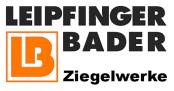 Leipfinger-Bader KG, Ziegeleistraße 15, 84172 VatersdorfAbdruck honorarfrei. Belegexemplar und Rückfragen bitte an:dako pr, Manforter Straße 133, 51373 Leverkusen, Tel.: 02 14 - 20 69 1002/18-07Leipfinger-Bader KGInteraktiver BauberaterSpielerisch und interaktiv zum Traumhaus: Mit dem „Digitalen Berater“ der Ziegelwerke Leipfinger-Bader (Vatersdorf) finden private Bauherren schnell und einfach den passenden Baustoff für die eigenen vier Wände. Ob Massiv- oder Fertigbau – das interaktive Video erklärt quasi „auf Zuruf“ die jeweilige Bauweise. Leicht verständlich veranschaulicht der digitale Berater dabei wesentliche Eigenschaften der unterschiedlichen Wandaufbauten. Per Mausklick entscheiden die Nutzer selbst, zu welchem Thema sie mehr erfahren möchten. So können sich Bauherren ein Bild davon machen, auf welche Weise ihr Eigenheim realisiert werden soll. Aber auch für Bauunternehmer ist das interaktive Video eine hilfreiche Unterstützung: Als digitales Tool erleichtert es beispielsweise die professionelle Bauberatung. Das Video kann auf der Website des Bauunternehmens eingebunden werden und dann in Kundengesprächen die jeweiligen Argumente illustrieren. „Mit der jüngsten Ergänzung unseres Beratungsservices gehen wir nun einen weiteren Schritt in Richtung digitale Zukunft. Auf diese Weise können sich Bauherren flexibel rund um die Uhr informieren und den passenden Wandbaustoff für ihr Traumhaus finden“, erklärt Firmenchef Thomas Bader. Auf der Website des Unipor-Mitgliedswerkes unter www.leipfinger-bader.de (Rubrik: Bauherren / Digitaler Berater) steht das interaktive Video bereits zur Verfügung. ca. 1.400 ZeichenHinweis: Dieser Text inklusive Bilder kann auch online abgerufen werden unter www.leipfinger-bader.de (Rubrik Unternehmen/ News) oder www.dako-pr.de.Bildunterschriften[19-02 Digitaler Berater]Bauberatung leicht gemacht: Der neue „Digitale Berater“ von Leipfinger-Bader hilft Bauherren bei der richtigen Wahl des Wandbaustoffes. Bauunternehmer können das interaktive Video zudem auf ihrer Website einbinden und bei Beratungsgesprächen einsetzen. Grafik: Leipfinger-BaderRückfragen beantwortet gernZiegelwerke Leipfinger-Bader	dako pr corporate communicationsMichael Mayr	Lena WeigeltTel.: 0 87 62 – 73 30	Tel.: 02 14 – 20 69 1-0Fax: 0 87 62 – 73 31 10	Fax: 02 14 – 20 69 1-50Mail: info@leipfinger-bader.de 	Mail: l.weigelt@dako-pr.de